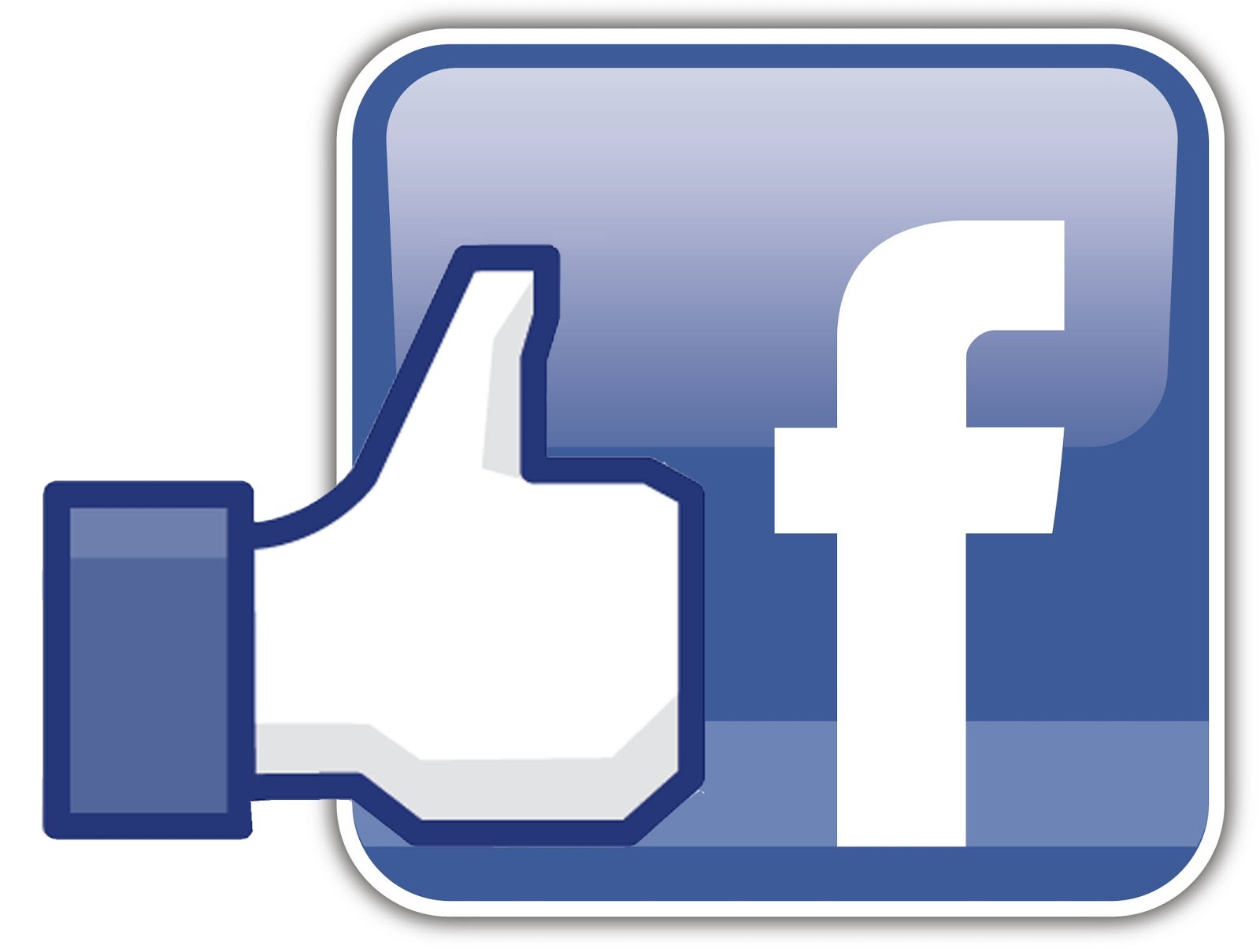 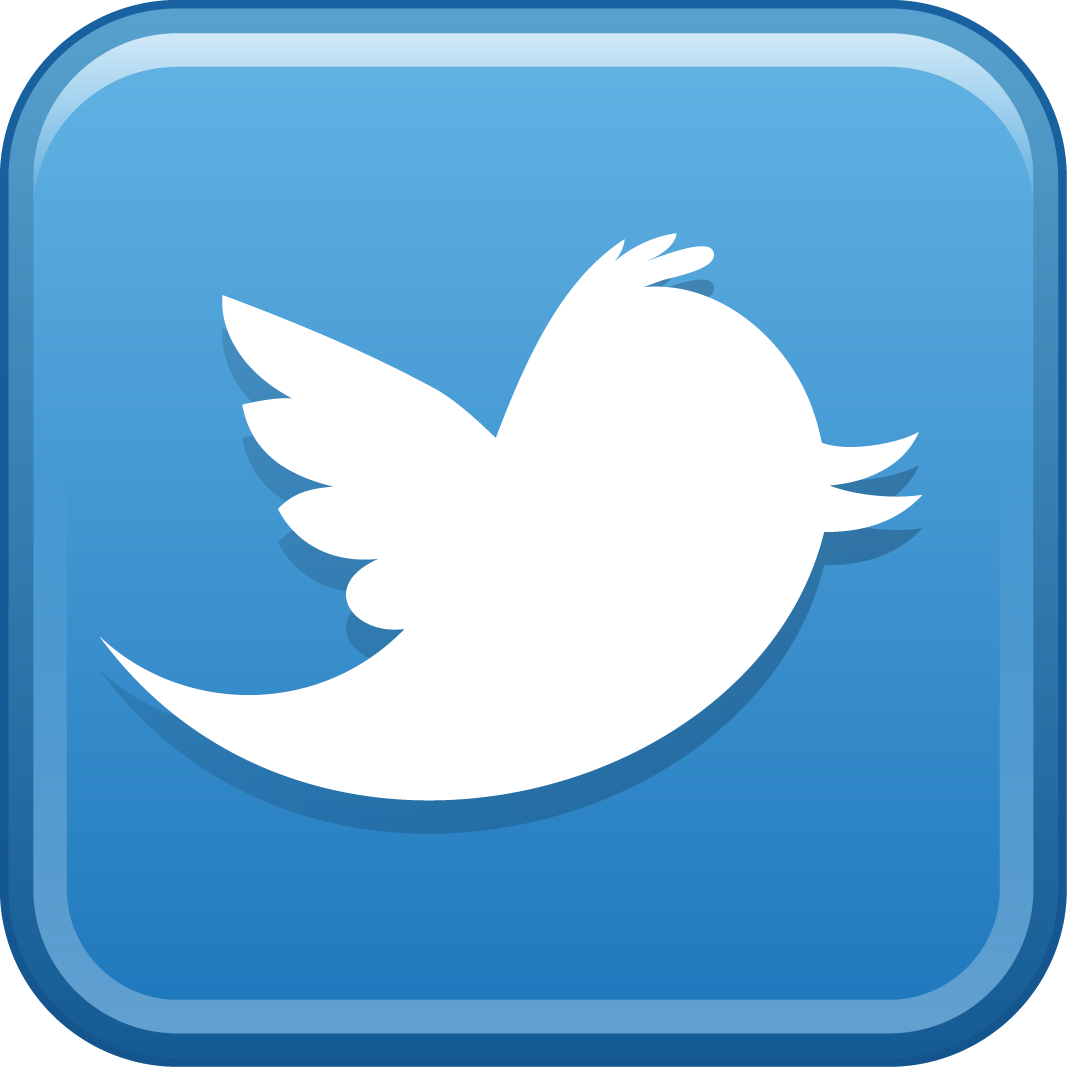 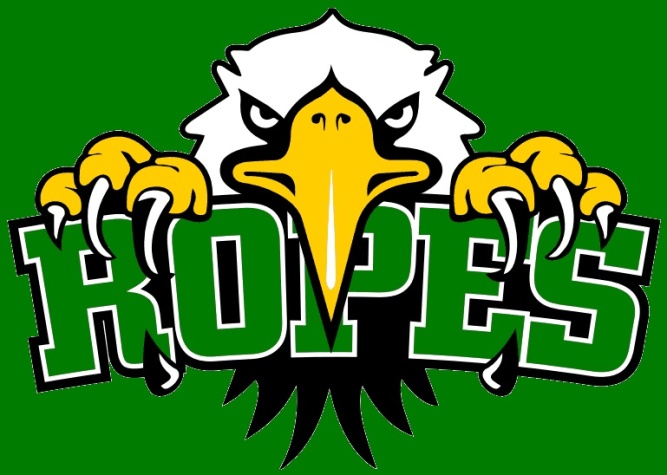 SMALL TOWN VALUES, BIG TIME RESULTSNOTICE OF ROPES ISD BOARD OF TRUSTEES MEETING Monday, March 8, 2021 at 5 p.m.A regular meeting of the Board of Trustees of the Ropes Independent School District will be held Monday, March 8, 2021 beginning at 5:00 p.m. in the Conference Room, located at 304 Ranch St., Ropesville, TX.The subjects to be discussed or considered or upon which any formal action may be taken are listed below.  Items do not have to be taken in the order shown on this meeting notice.  Unless removed from the consent agenda, items identified within the consent agenda will be acted on at one time.AGENDA: Call to Order and Announce Quorum PresentInvocationPublic Comments/Audience Participation
A maximum of fifteen (15) minutes will be allotted for this section, with each person being allowed no more than three (3) minutes. Any person/group wishing to address the Board must sign in on the Open Forum list no later than 5:00 pm. Groups of five or more shall select a representative to speak for the group; the representative will have three minutes. The board may not act on any matter not on the agenda. Any person/group wishing to have a specific item placed on the Board Agenda must complete a Board of Trustees Item Request no later than noon of the fifth calendar day before the meeting. Per Board Policy GF (Local), members of the public having complaints or concerns may present their complaints or concerns to the Board only after following the procedure defined in that policy. The Board intends that, whenever feasible, complaints shall be resolved at the lowest possible administrative level. If a complaint comes before the Board that involves concerns or charges regarding an employee or student, it shall be heard by the Board in closed session unless the employee or student to whom the complaint pertains requests that it be heard in open session.Communications and Items for InformationPrincipal’s ReportAthletic ReportSuperintendent ReportConsent Agenda- Action ItemsApprove Minutes from February 8, 2021Consider Budget AmendmentsConsider Bills and ClaimsConsider Financial Statements and InvestmentsAction ItemsConsideration and possible approval of Adoption of Head Start Budget for Head Start Fiscal Year March 2021-February 2022.Consideration and possible approval of the 2021-2022 School Calendar Consideration and possible approval of Leasing School buses for the 2021-2022 through 2024-2025 school yearConsideration and possible approval of Waivers for Missed School Days and “Other” WaiversConsideration and possible approval to modify or eliminate the TEA mask require mentConsideration and possible approval of Employing PersonnelAdjourn to Closed Session: (The Board may recess into Closed Session for purposes permitted by the Texas Open Meetings Act, Tex. Gov’t Code Sections 551.001 et seq., 551.071(private consultation with attorney), 551.072, 551.073, 551.074, 551.075, 551.076, 551.082, 551.083, 551.084)Discussion of Personnel, Gov’t Code 551.074Discussion of Real Property, Gov’t Code 551.072Return to Open Session and Take Action if needed on Closed Session ItemsConsider ResignationsConsider Employing PersonnelAdjourn – Future Board Meeting Dates April 12, 2021 and May 10, 2021If during the course of the meeting, discussion of any item on the agenda should be held in an executive or closed meeting, the Board will conduct a closed meeting in accordance with the Texas Open Meetings Act, Government Code, Chapter 551, Subchapters D&E.  Before any closed meeting is convened, the presiding officer will publicly identify the section or sections of the Act authorizing the closed meeting.  All final votes, or decisions will be taken in open meeting.This notice was posted in compliance with the Texas Open Meetings Act on Friday, March 5, 2021 at 4:00 p.m.